ที่ อว ๐๖๔๓.๐๗/					        คณะมนุษยศาสตร์และสังคมศาสตร์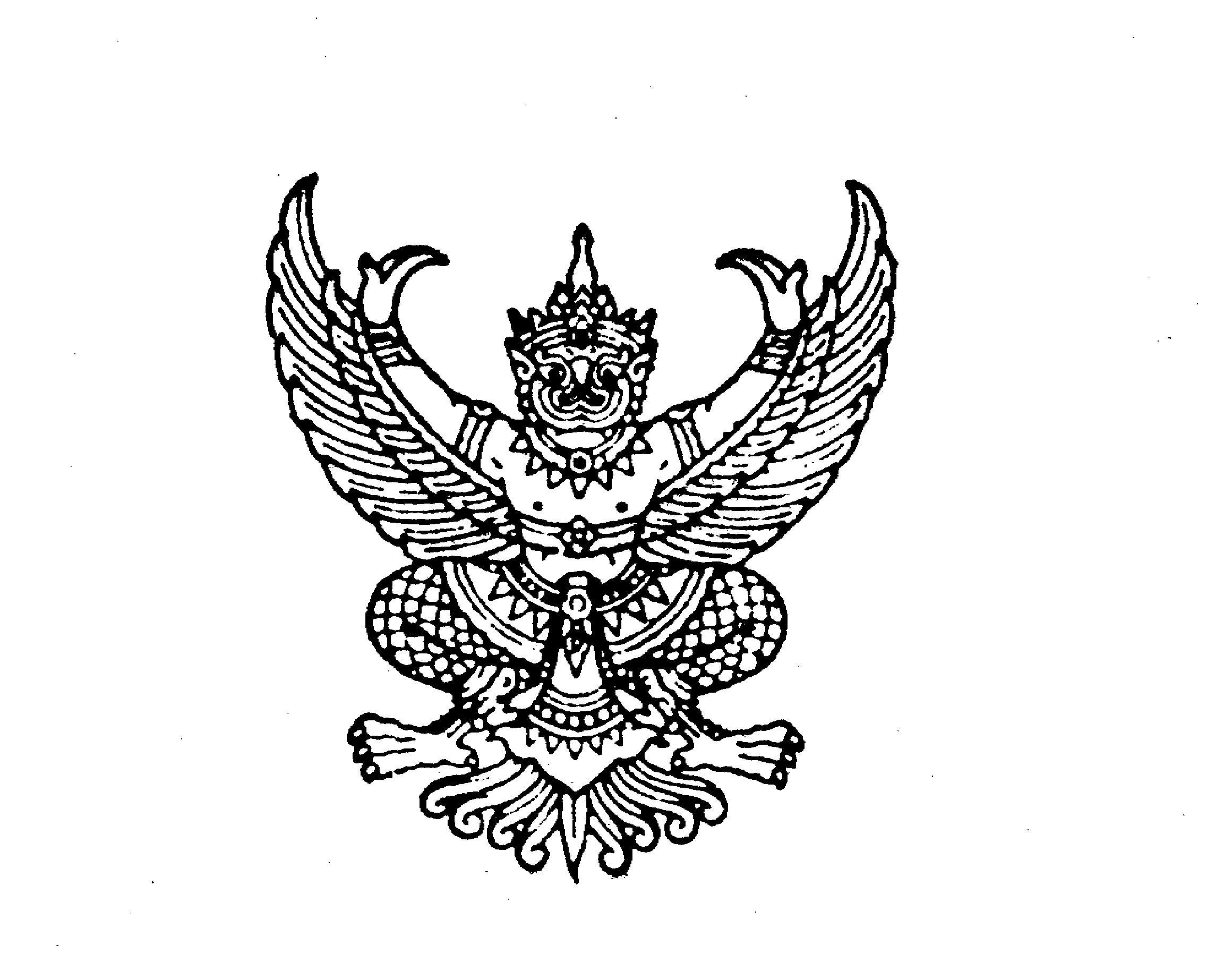 							        มหาวิทยาลัยราชภัฏบ้านสมเด็จเจ้าพระยา							        ๑๐๖๑ ถนนอิสรภาพ แขวงหิรัญรูจี							        เขตธนบุรี กรุงเทพฯ ๑๐๖๐๐  						วัน  เดือน ปีเรื่อง  ขอความอนุเคราะห์รับนักศึกษาเข้าฝึกประสบการณ์วิชาชีพเรียน  ชื่อตำแหน่งหัวหน้าหน่วยงานสิ่งที่ส่งมาด้วย  ๑ บัญชีรายชื่อนักศึกษา				จำนวน     ๑   ชุด	        ๒	 แบบตอบรับฝึกประสบการณ์วิชาชีพ		จำนวน     ๑   ชุดด้วยหลักสูตรระดับปริญญาตรีของมหาวิทยาลัยราชภัฏบ้านสมเด็จเจ้าพระยา กำหนดให้นักศึกษาต้องผ่านการฝึกประสบการณ์วิชาชีพของสาขาวิชาเอก และคณะมนุษยศาสตร์และสังคมศาสตร์ มหาวิทยาลัยราชภัฏบ้านสมเด็จเจ้าพระยา พิจารณาแล้วเห็นว่า หน่วยงานของท่านเป็นแหล่งเรียนรู้และสามารถถ่ายทอดประสบการณ์วิชาชีพได้อย่างเหมาะสม ดังนั้น จึงขอความอนุเคราะห์ให้นักศึกษาสาขาวิชา  รัฐประศาสนศาสตร์ จำนวน X ราย เข้ารับการฝึกประสบการณ์วิชาชีพ ณ หน่วยงานของท่าน ตั้งแต่วันที่ ๑๒ ธันวาคม ๒๕๖๖ ถึง วันที่ ๘ มีนาคม ๒๕๖๗ หรือจนกว่าจะครบ ๔๕๐ ชั่วโมง โดยมีรายชื่อนักศึกษาที่ขอเข้าฝึกประสบการณ์วิชาชีพตามสิ่งที่ส่งมาด้วย	จึงเรียนมาเพื่อโปรดพิจารณาอนุเคราะห์ และขอขอบพระคุณมา ณ โอกาสนี้ขอแสดงความนับถือ (ผู้ช่วยศาสตราจารย์ ดร.ทชชยา วนนะบวรเดชน์)					คณบดีคณะมนุษยศาสตร์และสังคมศาสตร์สาขาวิชารัฐประศาสนศาสตร์โทรศัพท์ ๐๒ ๔๗๓ ๗๐๐๐ ต่อ ๒๐๘๐บัญชีรายชื่อนักศึกษาขอเข้าฝึกประสบการณ์วิชาชีพชื่อหน่วยงาน  แนบท้าย ที่ อว ๐๖๔๓.๐๗/……........…… ลงวันที่ ...................................................นักศึกษาสาขาวิชารัฐประศาสนศาสตร์ มหาวิทยาลัยราชภัฏบ้านสมเด็จเจ้าพระยาที่ชื่อ – สกุลรหัสนักศึกษา๑๒๓๔๕